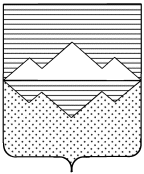 СОВЕТ ДЕПУТАТОВБЕРДЯУШСКОГО ГОРОДСКОГО ПОСЕЛЕНИЯСАТКИНСКОГО МУНИЦИПАЛЬНОГО РАЙОНАЧЕЛЯБИНСКОЙ ОБЛАСТИРЕШЕНИЕот 17 июня  2015 г. № 15п.БердяушО внесении изменений в решение «О земельном налоге»В соответствии с главой 31 Налогового кодекса РФ, пунктом 1 статьи 61, статьи 63 Бюджетного кодекса РФ, статьи 57 Федерального закона от 06 октября 2003 года № 131-ФЗ «Об общих принципах организации местного самоуправления в Российской Федерации», в рамках выполнения мероприятий по оптимизации резервов налоговых и неналоговых доходов в 2015 году, Совет депутатов БЕРДЯУШСКОГО городского поселения решил: Внести изменений в Положение об установлении земельного налога на территории Бердяушского городского поселения, утвержденное решением Совета депутатов Бердяушского городского поселения от 27.10.2014 № 5, следующего содержания: раздел 5 исключить.Контроль за исполнением настоящего решения возложить на финансово-правовую комиссию Совета депутатов Бердяушского городского поселения (председатель       Мошкина Е.М.).Настоящее решение вступает в силу с 01.01.2016 года, но не ранее чем по истечении одного месяца со дня его официального опубликования.Настоящее Решение опубликовать в газете «Саткинский рабочий».Председатель Совета депутатов	                              С.В. ЩербаковаБердяушкого городского поселения